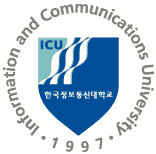 Research Publications andInnovationsin The Year 2017Innovations Computer Hacking and Forensic Investigation Tool (cyber-shark) – by Innocent Nsunga, MSc., innovation for the Ministry of home Affairs, Zambia Police Head Office, Forensic Department, Lusaka, Zambia.Research PublicationsEFFECT OF HIGH COST OF LENDING ON THE PERFORMANCE OF THE ZAMBIAN ECONOMY -Chishimba Karen Chilufya1, Mukonda Fred2 – Proceedings of the 2017 International Multi-Disciplinary Conference (IMDC2017), August 23-25, 2017, Radisson Blu Hotel, Lusaka, Zambia. Published in the International Journal of Multi-Disciplinary Research, ISSN: 3471-7102 1,  www.ijmdr.net  Energy and Economic Growth: Does a Rise on Commercial Energy (Fuel Price) Have an Impact On Economic Growth? Evidence for Zambia - Cecilia Mulenga – Proceedings of the 2017 International Multi-Disciplinary Conference (IMDC2017), August 23-25, 2017, Radisson Blu Hotel, Lusaka, Zambia. Published in the International Journal of Multi-Disciplinary Research, ISSN: 3471-7102 1,  www.ijmdr.net  Design and Development of a Manually Operated Cooker Stumping Press: A Quest To Revamp Manufacturing In Zambia - Emmanuel Zulu1, Dr. Oliver Silumbe2 - Proceedings of the 2017 International Multi-Disciplinary Conference (IMDC2017), August 23-25, 2017, Radisson Blu Hotel, Lusaka, Zambia. Published in the International Journal of Multi-Disciplinary Research, ISSN: 3471-7102 1,  www.ijmdr.netDesigning and Implementation of An Advanced Information Management System at Information and Communication University- Zambia - Temba Saina1, Dr. Richard Silumbe2 - Proceedings of the 2017 International Multi-Disciplinary Conference (IMDC2017), August 23-25, 2017, Radisson Blu Hotel, Lusaka, Zambia. Published in the International Journal of Multi-Disciplinary Research, ISSN: 3471-7102 1,  www.ijmdr.netCOMPARATIVE REVIEW OF COST OF LIVING BETWEEN LUSAKA AND COPPER BELT PROVINCES: BUSINESS MODELS FOR ECONOMIC GROWTH - Derick S Hamakala1, Chilufya Karen Chishimba2, Stanley Jere3 - Proceedings of the 2017 International Multi-Disciplinary Conference (IMDC2017), August 23-25, 2017, Radisson Blu Hotel, Lusaka, Zambia. Published in the International Journal of Multi-Disciplinary Research, ISSN: 3471-7102 1,  www.ijmdr.netHow to Effectively Monitor Highway Traffic in Zambia By the Use of Coexistence of Li-Fi And Wi-Fi -  Dr. John C. Mupala - Proceedings of the 2017 International Multi-Disciplinary Conference (IMDC2017), August 23-25, 2017, Radisson Blu Hotel, Lusaka, Zambia. Published in the International Journal of Multi-Disciplinary Research, ISSN: 3471-7102 1,  www.ijmdr.netAn Investigation on the Impact of Developmental Projects on Individuals and Communities: A Case Study of Siavonga District - David Kaluba1, Dr Serah Mbetwa2 - Proceedings of the 2017 International Multi-Disciplinary Conference (IMDC2017), August 23-25, 2017, Radisson Blu Hotel, Lusaka, Zambia. Published in the International Journal of Multi-Disciplinary Research, ISSN: 3471-7102 1,  www.ijmdr.netDesign and Fabrication of a Manually Operated Briquetting Machine - MAINZA CHILANGA - Proceedings of the 2017 International Multi-Disciplinary Conference (IMDC2017), August 23-25, 2017, Radisson Blu Hotel, Lusaka, Zambia. Published in the International Journal of Multi-Disciplinary Research, ISSN: 3471-7102 1,  www.ijmdr.net Designing and Implementation of E-Commerce Practical Paper II in Zambian Secondary Business Studies Curriculum: A focus on Urban and Rural schools. - Izukanji Siame1, Dr. Phiri William2 - Proceedings of the 2017 International Multi-Disciplinary Conference (IMDC2017), August 23-25, 2017, Radisson Blu Hotel, Lusaka, Zambia. Published in the International Journal of Multi-Disciplinary Research, ISSN: 3471-7102 1,  www.ijmdr.netCommunity Based Monitoring System; a tool for improving Rural Development in Local Government Administration: A Case study of some selected Zambian Local Govrnment Administrative Units -wards - Kabubi M. Marvin1, Dr. Silumbe Richard2 -  Proceedings of the 2017 International Multi-Disciplinary Conference (IMDC2017), August 23-25, 2017, Radisson Blu Hotel, Lusaka, Zambia. Published in the International Journal of Multi-Disciplinary Research, ISSN: 3471-7102 1,  www.ijmdr.netDESIGN AND DEVELOPMENT OF A DOMESTIC POUTRY PROCESSING EQUIPMENT. - Zulu Bwalya Kenny1, Dr.Silumbe Oliver2 - Proceedings of the 2017 International Multi-Disciplinary Conference (IMDC2017), August 23-25, 2017, Radisson Blu Hotel, Lusaka, Zambia. Published in the International Journal of Multi-Disciplinary Research, ISSN: 3471-7102 1,  www.ijmdr.netInvestigating the Effectiveness of the Zambia’s Agricultural Policy towards Women Empowerment: A Case Study of Women in Shimabala in Chilanga District - Kelvin Chibomba - Proceedings of the 2017 International Multi-Disciplinary Conference (IMDC2017), August 23-25, 2017, Radisson Blu Hotel, Lusaka, Zambia. Published in the International Journal of Multi-Disciplinary Research, ISSN: 3471-7102 1,  www.ijmdr.netAsymmetric Cryptography (AsymmCrypto) - Mwashi Matela1, Dr Richard Silumbe2 - Proceedings of the 2017 International Multi-Disciplinary Conference (IMDC2017), August 23-25, 2017, Radisson Blu Hotel, Lusaka, Zambia. Published in the International Journal of Multi-Disciplinary Research, ISSN: 3471-7102 1,  www.ijmdr.netInstitutionalization of Community Based Monitoring System: An Effective tool for improving Local Government Administration Case study of Selected Zambian Local Administrative ward - Kabubi M. Marvin1, Dr. Silumbe Richard2 - Proceedings of the 2017 International Multi-Disciplinary Conference (IMDC2017), August 23-25, 2017, Radisson Blu Hotel, Lusaka, Zambia. Published in the International Journal of Multi-Disciplinary Research, ISSN: 3471-7102 1,  www.ijmdr.net CHILDREN ELECTRONIC CARE SYSTEM - Lameck Nsama1, Dr Richard Silumbe2 - Proceedings of the 2017 International Multi-Disciplinary Conference (IMDC2017), August 23-25, 2017, Radisson Blu Hotel, Lusaka, Zambia. Published in the International Journal of Multi-Disciplinary Research, ISSN: 3471-7102 1,  www.ijmdr.netFactors Which Influence the Exchange Rate of the Kwacha and Its Effects on The Zambian Economy Case Study of Businesses Beaureu de Change, Banks, Financial Institutions, and Firms - Kabubi M. Marvin1, Mukonda Fred2 - Proceedings of the 2017 International Multi-Disciplinary Conference (IMDC2017), August 23-25, 2017, Radisson Blu Hotel, Lusaka, Zambia. Published in the International Journal of Multi-Disciplinary Research, ISSN: 3471-7102 1,  www.ijmdr.net                                                                                                                                                                                             IndexIMDC2017 conference programme: the 2017 International Multi-Disciplinary Conference (IMDC2017), August 23-25, 2017, Radisson Blu Hotel, Lusaka, Zambia. http://www.multiresearch.net/index2.php